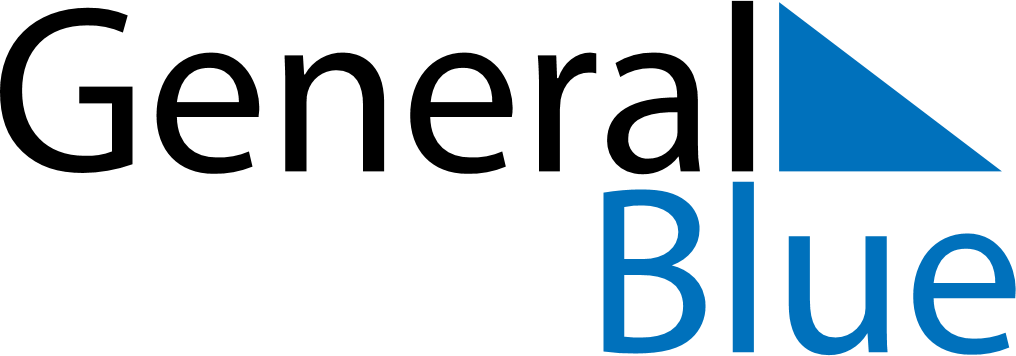 Weekly CalendarOctober 13, 2019 - October 19, 2019Weekly CalendarOctober 13, 2019 - October 19, 2019SundayOct 13SundayOct 13MondayOct 14TuesdayOct 15TuesdayOct 15WednesdayOct 16ThursdayOct 17ThursdayOct 17FridayOct 18SaturdayOct 19SaturdayOct 19My Notes